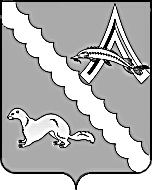 АДМИНИСТРАЦИЯ АЛЕКСАНДРОВСКОГО РАЙОНАТОМСКОЙ ОБЛАСТИПОСТАНОВЛЕНИЕВ соответствии с Федеральным законом от 04.12.2007 №329- ФЗ «О физической культуре и спорте в Российской Федерации», Законом Томской области от 07.06.2010 № 94-03 «О физической культуре и спорте в Томской области», пунктом 26 части1 статьи 15 Федерального закона от 06.10.2003» 131- ФЗ «Об общих принципах организации местного самоуправления в Российской Федерации»,ПОСТАНОВЛЯЮ:	1.  Утвердить порядок формирования и обеспечения спортивных сборных команд Александровского района согласно приложению.	2.  Утвердить состав комиссии по отбору кандидатов в состав сборных команд Александровского района:1) Каримова О.В. - заместитель Главы Александровского района - председатель комиссии;2) Силенко	А.Г. - заместитель начальника Муниципального казённого учреждения Отдел культуры спорта и молодёжной политики Администрации Александровского района - секретарь комиссии;3) Вельц	В.В. - депутат думы Александровского района (по согласованию);4)Лиджиев В.Н. - директор муниципального бюджетного образовательного учреждения дополнительного образования  «Детско-юношеская спортивная школа».3. Рекомендовать	Муниципальному бюджетному учреждению «Культурно-спортивный комплекс», Муниципальному бюджетному образовательному учреждению дополнительного образования «Детско-юношеская спортивная школа» подать в установленном порядке списки кандидатов в сборные команды Александровского района по видам спорта для участия в официальных соревнованиях.4. Признать	утратившим силу постановление Администрации Александровского района Томской области от 03.03.2016г. № 223 «Об утверждении порядка формирования и обеспечения спортивных сборных команд Александровского района».5. Настоящее	постановление вступает в силу со дня его официального опубликования (обнародования) в установленном порядке.6. Контроль	за исполнением настоящего постановления возложить на заместителя Главы Александровского района Каримову О.В.Глава Александровского района                                                                         И.С. КрыловМатвеева А.А.								Приложение						к постановлению Администрации						Александровского района Томской области от 02.12.2016 № 1248порядок формирования и обеспечения спортивных сборныхкоманд Александровского районаГлава 1. Общие положенияНастоящий порядок формирования и обеспечения спортивных сборных команд Александровского района (далее – порядок) регулирует вопросы наделения статусом «Спортивная сборная команда Александровского района» коллективов спортсменов, относящихся к различным возрастным группам, тренеров, специалистов в области физической культуры и спорта для подготовки к официальным спортивным и участия в них, по видам спорта, включенным во Всероссийский реестр видов спорта, а также устанавливает порядок материально-технического обеспечения спортивных сборных команд Томской области, в том числе обеспечения спортивным оборудованием и инвентарем, спортивной экипировкой, финансового, научно-методического, медико-биологического, медицинского и антидопингового обеспечения.Спортивные сборные команды Александровского района по видам спорта формируются в целях подготовки и участия в официальных спортивных и физкультурных мероприятиях (далее - спортивные мероприятия).Спортивные сборные команды Александровского района формируются по видам спорта, включенным во Всероссийский реестр видов спорта, и подразделяются на:1) спортивные сборные команды Александровского района по командным игровым видам спорта;2) спортивные сборные команды Александровского района по индивидуальным видам спорта:Глава 2. Наделение статусом «Спортивная сборная команда Александровского района»1. Спортивные сборные команды Александровского района состоят из основного и резервного составов спортсменов, тренеров, специалистов в области физической культуры и спорта.2. Спортивные сборные команды Александровского района формируются по трём возрастным группам: взрослая, юниорская и юношеская в соответствии с возрастными требования по каждому виду спорта. Возрастные границы указанных групп, определяются по видам спорта в соответствии с Единой всероссийской спортивной классификацией, утвержденной в порядке, установленном законодательством Российской Федерации.3. Списки спортивных сборных команд Александровского района по видам спорта  ежегодно формируются согласно приложению № 2, 3 к настоящему Порядку учреждениями.4. Списки сборной команды утверждаются начальником Муниципального казённого учреждения «Отдел культуры спорта и молодёжной политики Администрации Александровского района», либо директором муниципального бюджетного образовательного учреждения дополнительного образования  «Детско-юношеская спортивная школа» в зависимости от учреждения направляющего сборную команду на спортивное мероприятие. 5. Статусом	«Спортивная сборная команда Александровского района» наделяются основные составы сборных команд по видам спорта, путем утверждения списков распоряжением Главы Александровского района.6. По	одному виду спорта для участия в официальных спортивных и физкультурных мероприятиях может быть сформирована только одна спортивная сборная команда Александровского района в каждой возрастной группе.7. Формирование	составов спортивных сборных команд Александровского района осуществляется из спортсменов, являющихся гражданами Российской Федерации, проживающих на территории Томской области.8. Численный состав спортивных сборных команд Александровского района определяется исходя из численного состава допуска спортивной сборной команды виду спорта к официальным спортивным соревнованиям.9. Максимальный численный состав спортивных сборных команд Александровского района не может составлять:по видам единоборства - более двух человек в одной весовой категории;другим видам спорта - более полуторного состава от численного состава допуска спортивной сборной команды по виду спорта к официальным спортивным соревнованиям.10. Членом спортивной сборной команды Александровского района может стать сильнейший спортсмен.11.  Спортивные	сборные команды Александровского района по игровым видам спорта формируются для участия в региональных соревнованиях с учетом условий допуска участников, определенных положениями о проведении спортивных соревнований.12.  В	состав спортивных сборных команд Александровского района при прочих равных условиях включаются спортсмены, показавшие более высокий спортивный результат на официальных спортивных соревнованиях соответствующего уровня.Глава 3. Обеспечение подготовки и участия спортивных сборных команд Александровского района в официальных спортивных и физкультурных мероприятиях1. Материально-техническое	 обеспечение, в том числе обеспечение спортивным оборудованием, инвентарем и спортивной экипировкой, финансовое, научно- методическое, медико-биологическое, медицинское и антидопинговое обеспечение (далее - обеспечение) предоставляется членам спортивных сборных команд Александровского района во время официальных спортивных и физкультурных мероприятий в составе спортивных сборных команд Александровского района.2. Обеспечение спортивных сборных команд Александровского района при подготовке к участию и при участии в официальных спортивных и физкультурных мероприятиях осуществляется за счет средств муниципального образования «Александровский район».3. Для	обеспечения подготовки спортивных сборных команд Александровского района к участию в официальных спортивных и физкультурных мероприятиях (тренировочные мероприятия), и обеспечения участия спортивных сборных команд Александровского района в официальных спортивных и физкультурных мероприятиях, учреждения направляют в адрес Главы, заявку на техническое обеспечение членов спортивных сборных команд Александровского района, в том числе на закупку необходимого спортивного оборудования и инвентаря спортивной экипировки на планируемый год4. К обеспечению спортивных сборных команд Александровского района применяются нормы расходов определённых в приложениях 1,2,3,4,5,6  к "Порядку финансирования физкультурных мероприятий, спортивных мероприятий и организационно-методических мероприятий, проводимых за счет средств областного бюджета", утвержденного Приказом Департамента от 05.05.2015 №85. 5. Расходы	на обеспечение спортивных сборных команд Александровского района осуществляются согласно настоящему Порядку за счет средств муниципального образования «Александровский район», областного бюджета в пределах выделенных Александровскому району ассигнований, спонсоров, а также других, не запрещенных законодательством источников.Приложение №1							 к порядку формирования и обеспечения спортивных сборных  команд Александровского районаКАЛЕНДАРНЫЙ ПЛАНОФИЦИАЛЬНЫХ ФИЗКУЛЬТУРНЫХ МЕРОПРИЯТИЙИ СПОРТИВНЫХ МЕРОПРИЯТИЙ ТОМСКОЙ ОБЛАСТИ НА 2016 ГОД                                               Приложение №2							 к порядку формирования и обеспечения спортивных сборных  команд Александровского районаСПИСОКсборных команд Александровского районапо летним видам спорта                                               Приложение №3							 К порядку формирования и обеспечения спортивных сборных  команд Александровского районаСПИСОКсборных команд Александровского районапо зимним видам спорта02.12.2016                                                                                                                                                                     № 1248                                                            № 1248с. Александровскоес. Александровскоес. АлександровскоеОб утверждении порядка формирования и обеспечения спортивных сборных команд Александровского районаОб утверждении порядка формирования и обеспечения спортивных сборных команд Александровского района